                                                                                 2014                                                                                                                                                    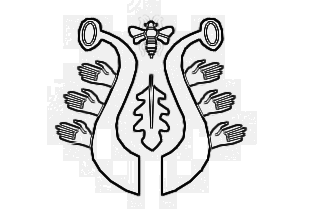 DUBSKÉ LISTY	   květenDuben v Dubu      Dubští senioři byli v minulém čísle Listů zváni do kulturního domu na již tradiční jarní setkání. Účast byla letos slabší než v minulém roce, ale myslím, že nikdo nelitoval, že se zúčastnil. Městys Dub spolu s kulturní komisí zajistil příjemné prostředí (staré hospodské stoly a židle nahradil nový nábytek a krásné barevné ubrusy), pěkné a chutné pohoštění, dobré pití a také živou hudbu k poslechu i tanci. Po celý večer se o nás vzorně staraly „hostesky“ z kulturní komise  a SPOZu – p. Matušková Radka, Nováková Monika a Otradovská Šárka. Žačky ze ZŠ nám pod vedením paní ředitelky přišly zazpívat a pak už jsme si mohli při živé hudbě popovídat i zatančit. Ředitelka ZŠ p. Žílová postupně provedla všechny přítomné seniory. Takže závěrem všem organizátorům moc děkujeme a budeme se těšit na příští setkání.                                                                                                                                                                                                                                                                                                 za seniory M. Matušková      … i letos jela mašinka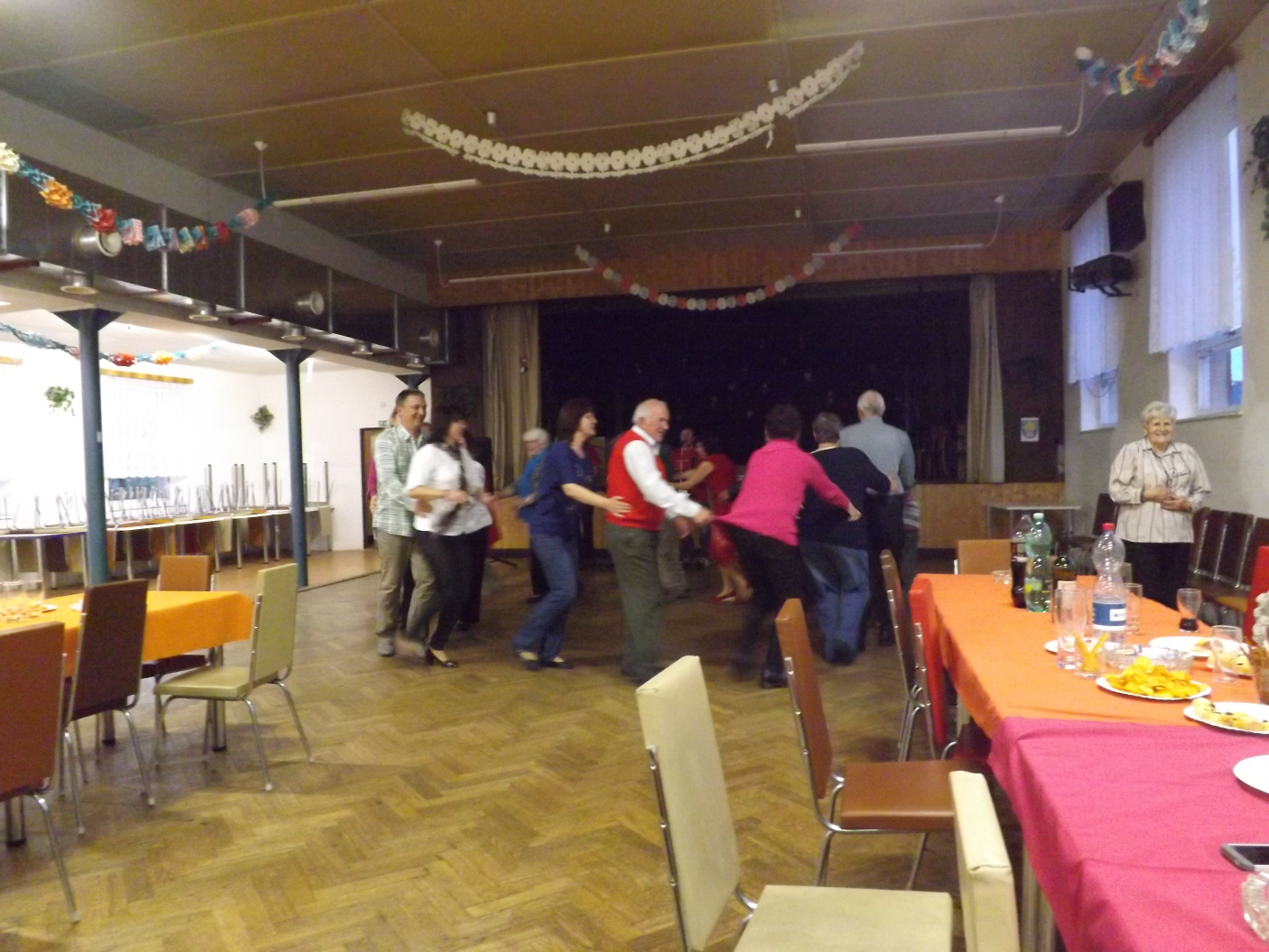       Konec měsíce dubna byl pro místní hasiče ve znamení pilného nácviku na Okrskovou soutěž SDH, která bude v sobotu 3. května od 13 hod. ve Strunkovicích nad Blanicí. Pokud se nezúčastníte a nebudete fandit našim hasičům osobně, držte jim alespoň palce, ať se umístní co nejlépe.      V předvečer státního svátku Dne vítězství jste všichni srdečně zváni na lampionový průvod spojený s položením věnce u Památníku osvobození v parčíku u kostela.Průvod bude vycházet 7. května ve  21 hod. od základní školy a od památníku bude pokračovat na místní hřiště, kde bude připraven oheň. Buřty si tedy vezměte s sebou spolu s pruty na opékání. Lampionový průvod bude zakončen ohňostrojem.V pondělí 12. 5. jsou všechny ženy zvány od 17 hod. na oslavu Dne matek do místního kulturního domu. Zde je bude čekat kulturní vystoupení žáků ZŠ, dětí MŠ a tanečního kroužku Radky Matuškové a také malé občerstvení.      Volby do Evropského parlamentu:23. května  od 14 hod. do 22 hod. a 24. května od 8 hod. do 14 hod. přijďte do zasedací místnosti Městyse Dub k volbám do Evropského parlamentu a splňte tak svoji občanskou povinnost.Informace z Úřadu městyse DubZasedání Zastupitelstva městyse Dub č.3/2014 se uskutečnilo v pátek 11. 4. 2014  od 18 hod        v budově Úřadu městyse Dub.Zastupitelstvo po projednání a hlasování schválilo: ověřovatele zápisu: Mgr. Danu Žílovou a Pavla Matušku, zapisovatele: Ing. Milana Pavlovského program – pozvánkupřidělit volný byt v čp. 102  paní Antonii Kuželové (po paní Lence Uhrové), v čp. 83      přidělit volný byt paní Marii Zeleňakové (po paní Antonii Kuželové)vypovědět paní Martině Mixové nájemní smlouvu za hrubé porušování domovního    řádu s 3 měsíční výpovědní lhůtouceloroční hospodaření městyse a závěrečný účet městyse za rok 2013 včetně zprávy nezávislého auditora o výsledku přezkoumání hospodaření městyse Dub a to bez výhrad. Zpráva  o nápravě bude podána do 28. 2. 2015 na KÚ-JčK  České Budějovicezávěrečný zápis o provedení inventarizace majetku městyse Dub, pohledávek               a závazků za rok 2013. Inventarizace majetku Městyse Dub byla řádně provedena        k 31.12.2013 a zastupitelstvo městyse  nemá žádnou výhradu.smlouvu u zřízení práva odpovídajícího věcnému břemenu za účelem umístění distribuční soustavy – zemního kabelového vedení NN (na p. č. 94/1 a 432) a kabelové skříně (na p. č. 94/1), k. ú. Dubasanace jímací oblasti a vodojemu v Dubské Lhotěfinanční příspěvek na provoz MC a komunitního centra DUPY DUB, soc. aktiv. služby pro rodiny s dětmi AKORD a sociálně právní ochranu dětí v roce 2014 v částce 50.000,- Kčsmlouvu o zajištění zpětného odběru a využití odpadů z obalů (firma EKO-KOM, a.s.)            Zároveň zveřejněno na úřední  elektronické desce Městyse Dub.Městys Dub upozorňuje občany na povinnost zaplatit stočné a za psa. Datum splatnosti byl 31. března 2014. Přesto tak ne všichni občané učinili a městys proto upozorňuje na použití sankcí proti neplatičům.Z našich školDen Země      Chtěli byste umět porozumět hlasu některých zvířat? Chtěli byste se naučit jak                   z novodurové trubky zatroubit jako jelen a chcete si osahat různá paroží? Víte, kdo je              v ekosystému vod největší a kdo nejmenší a jaký plod a jaká šiška spadla z daného stromu? Dokázali byste vylovit z rybníčku tu správnou večeři pro vydru? Rozpoznali byste různé druhy dřev podle barvy, jádra či vůně? Nebo snad toužíte přeletět s čápy poušť a zdolat            i velehory? Tak to jste se měli 25. dubna vydat se školáky do IS Stožec. Oslava Dne Země jak má být! Perfektně připravený program, při kterém se děti bavily a zároveň i vzdělávaly, krásné počasí, příjemné prostředí. Děkujeme všem organizátorům za skvěle odvedenou práci!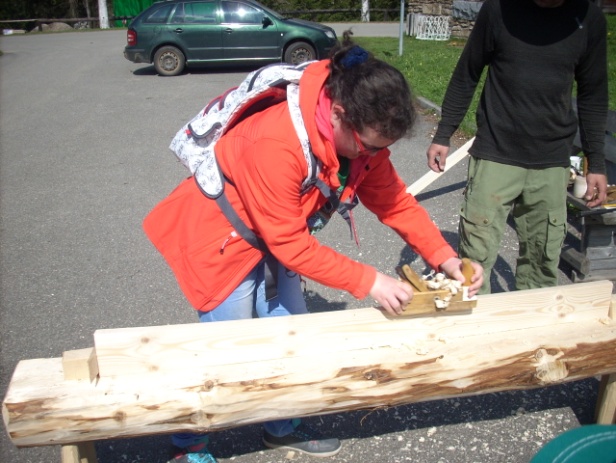 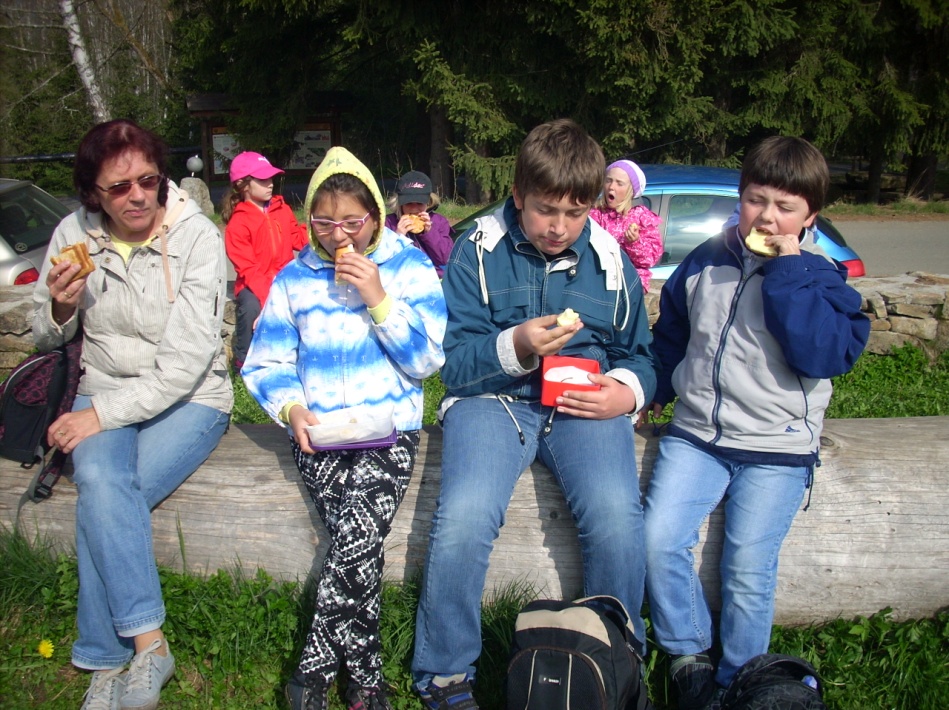 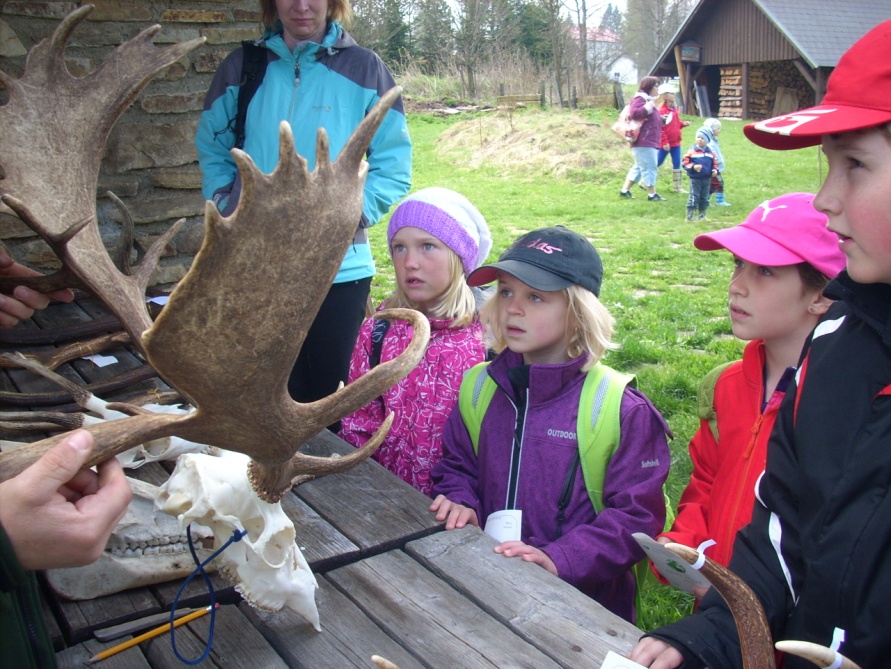 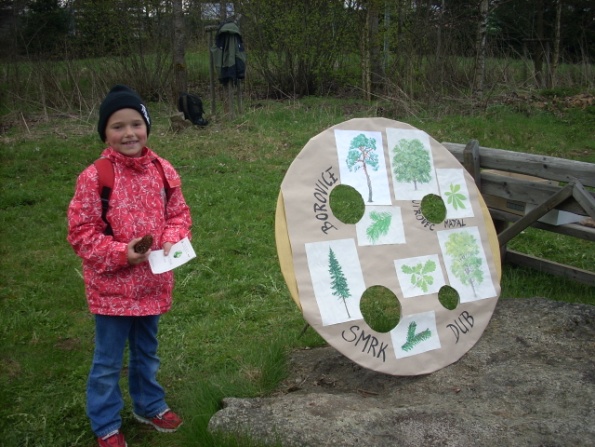                                                                                  za žáky a učitelky ZŠ Dub Mgr. Radka Matušková      Přípravu jednoduchého pokrmu si vyzkoušeli žáci ze ZŠ Dub v úterý  po Velikonocích. Spojili tak příjemné s užitečným, protože zpracovali alespoň část vajíček z velikonočních svátků. Všichni bez rozdílu loupali, míchali, krájeli, mazali a zdobili. Výsledek své práce - krásně nazdobené jednohubky s vajíčkovou pomazánkou - s velkou chutí snědli jako svačinku. Vždyť po dobře vykonané práci nejlépe chutná!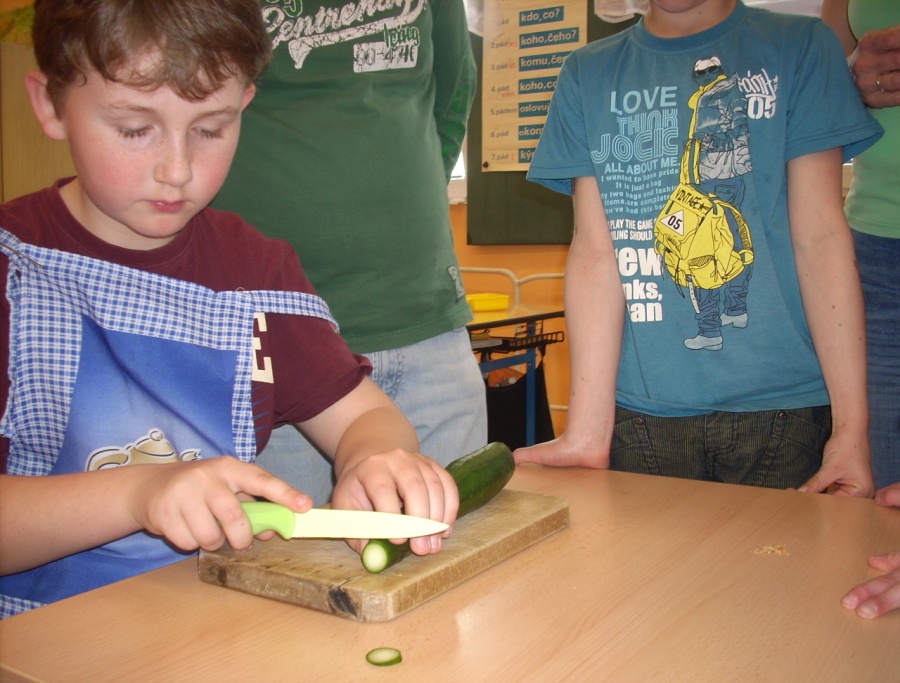 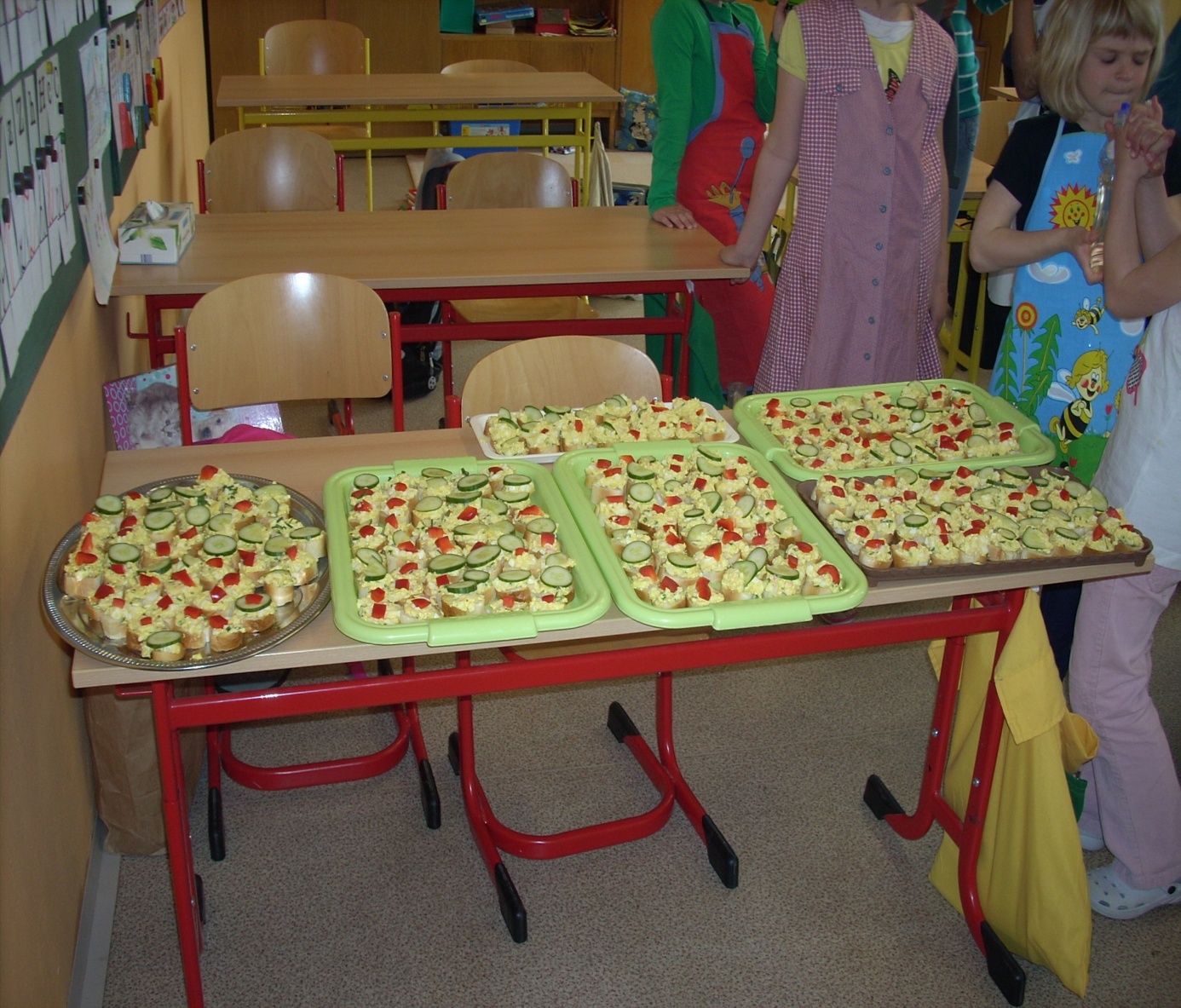 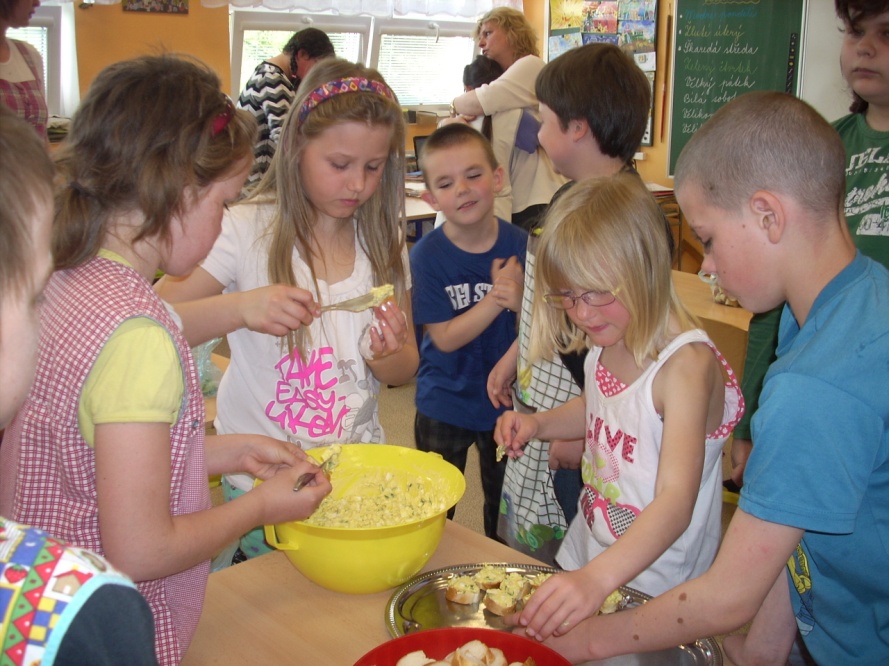                                                                                            Mgr. Dana Žílová, ředitelka ZŠ a MŠ Dub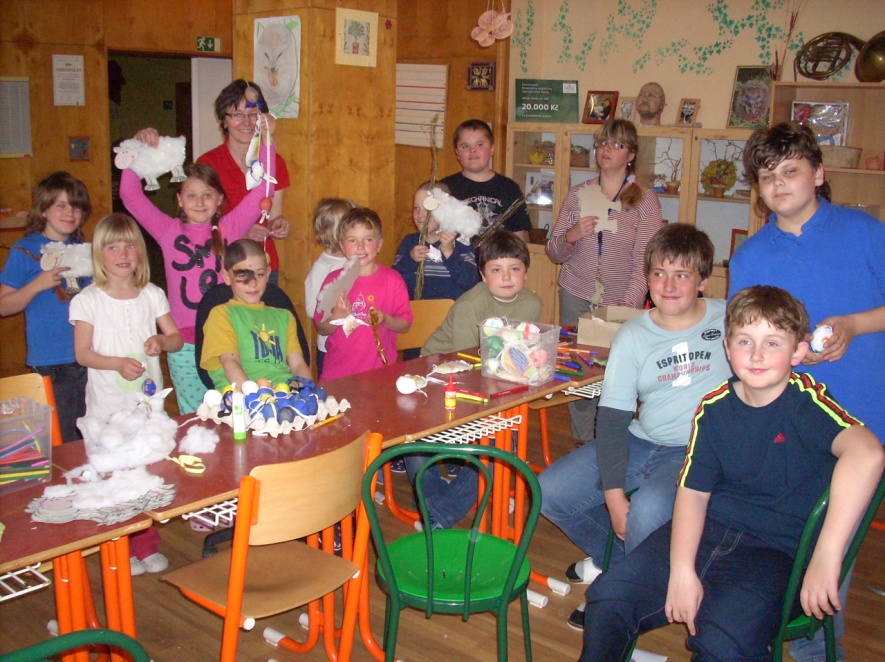       Dne 14. 4. jsme byli v Centru STROOM Dub       na Velikonočním tvořeníčku. Pletli jsme pomlázky, barvili kraslice a látková vajíčka.Děkujeme klientům a také zaměstnancům ze STROOMu Dub za to, že jsme s nimi mohli prožít veselé odpoledne.text: Miroslav Novák, žák 5. ročníku, foto Mgr. H. BoškováKdyž se hudba vybarví…      Již po několikáté se děti z místní základní školy zúčastnily výtvarného projektu, který vyhlašuje Alšova jihočeská galerie v Hluboké nad Vltavou. V letošním školním roce byl projekt nazván: Když se hudba vybarví… aneb barvy jsou struny, umělec je rukou, která hraje. Slavnostní vernisáž se konala ve středu 2. dubna a celá výstava trvala do 21. dubna. K vidění zde byly úžasné výtvarné i literární práce dětí a studentů z jihočeských základních a středních škol. A toto jsou výtvarná díla našich školáků, která byla v galerii k vidění.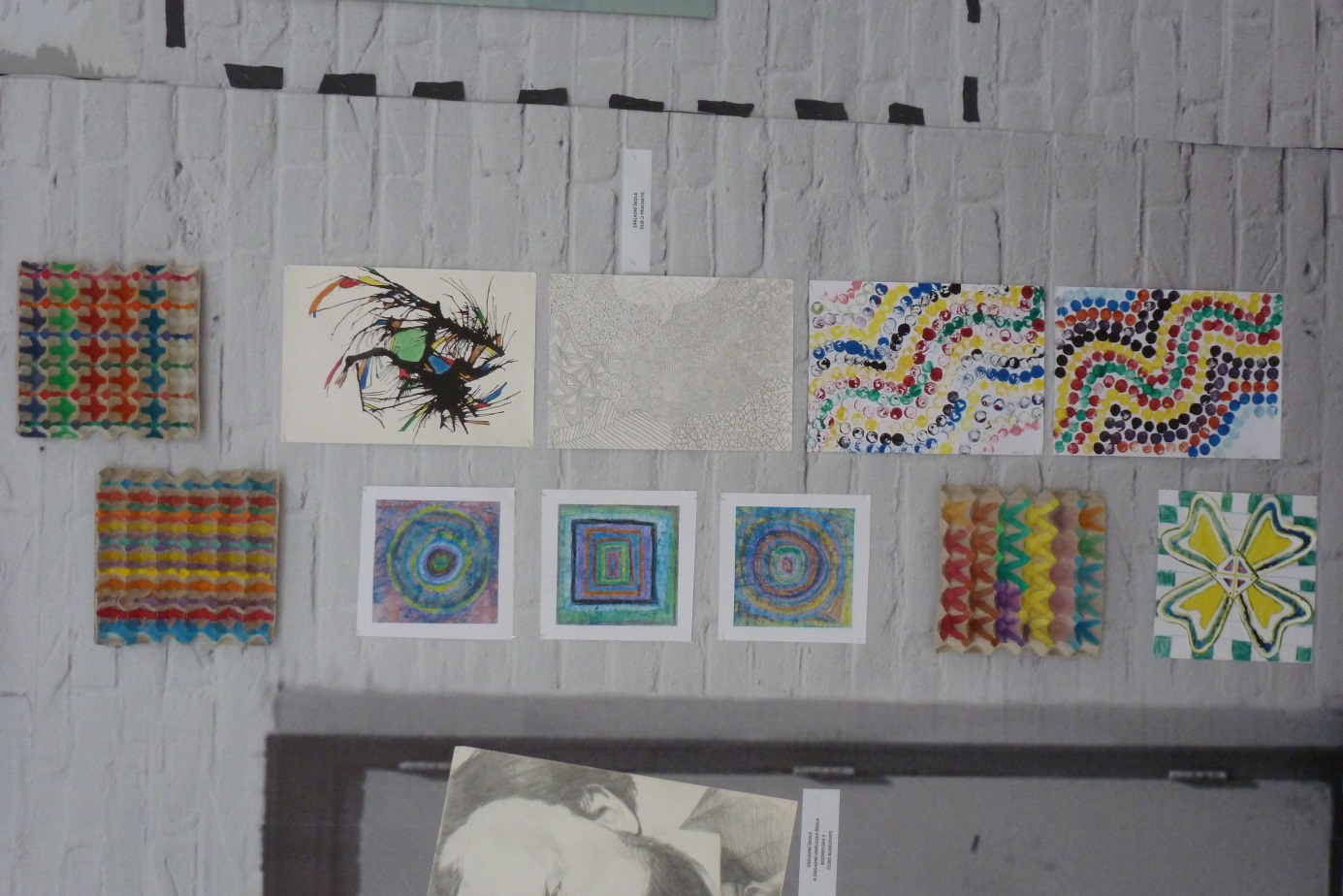                                                                                                                              text a foto: Mgr. Hana BoškováZprávy ze  STROOM DubDiskotéka ve StrakonicíchJarní diskotéku ve Strakonicích pořádanou  MÚSS Strakonice jsme si nemohli nechat ujít. Zvlášť, když máme plno energie a k tomu dobrou muziku. Vypravili jsme se tam ve středu     9. dubna a odpoledne jsme si opravdu užili, až se nám nechtělo jet zpátky. Taneční parket nám byl někdy i malý.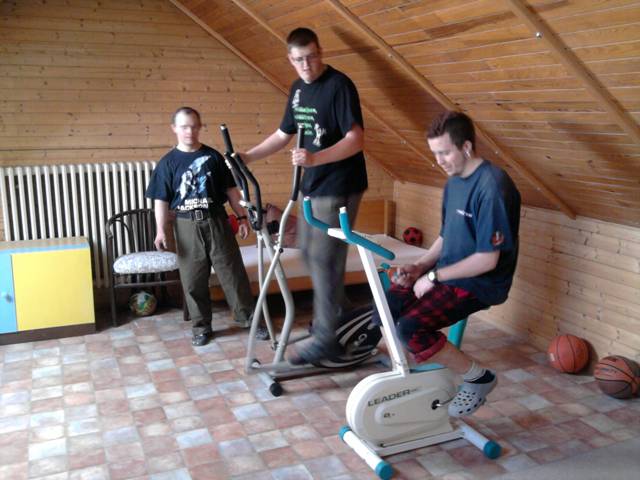 Zřizujeme si posilovnuŘekli jsme si, že chceme posilovnu a hned jsme se do toho dali. Stačilo nám jen vyklidit jednu místnost, která po úklidu vypadala úplně skvěle a pak nám do ní naši chlapi nanosili všelijaké cvičební pomůcky a nářadí. Ještě něco dokoupíme a pak už budeme jen cvičit a posilovat.  Od 20. dubna  je na zámku instalována výstava Ondřeje Fibicha - Jakub Bursa neznámý (život a dílo známého jihočeského zedníka pocházejícího z Dolních Nakvasovic, tvůrce tzv. Jihočeského selského baroka).Zároveň zde vystavuje své obrazy Karolina Majerová – Samcová.Blahopřejeme jubilantůmV květnu oslaví pan Věroslav Hrdlička z Dubu 65 let, pan Ladislav Šedivý z Dubu 70 let, pan Václav Provod z Javornice 84 let a paní Miluška Neužilová 89 let.Všem oslavencům přejeme do dalších let hlavně zdraví,  klid a životní pohodu.Okénko do historie Dubu       V minulých Listech jsme vzpomínali na provoz místního kina. Jak se ale všiml p. Pravda, kino nekončilo v roce 1976, ale mnohem později. V příštích Listech tedy znovu otevřeme téma Kino v Dubu a dopíšeme jeho historii podle vzpomínek pamětníků.…………………………………………………………………………………………………..Městys Dub oznamuje všem účastníkům zájezdu do Prahy na muzikálové představení Adam a Eva, že autobus bude přistaven v sobotu 10. 5. na náměstí a odjezd je plánován na 10,30 hod. Vstupenky každý dostane v autobusu. Prosíme o dochvilnost a přejeme hezký kulturní zážitek.…………………………………………………………………………………………………..Zpravodaj městyse Dub u Prachatic, vydává Městys Dub u Prachatic jako měsíčníkRedakce: Marie Matušková, Alena Nováková, Václav NovákAdresa redakce.: dubskelisty@centrum.czUzávěrka 20.tého v měsíci